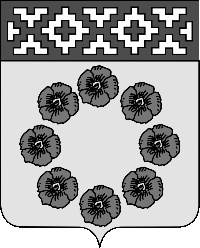 ПОСТАНОВЛЕНИЕАдминистрации Пестяковского муниципального районаИвановской  области      « 30» июля 2019 г.  № 323                                                               пос. Пестяки «ОБ УТВЕРЖДЕНИИ  ПЛАНА ОРГАНИЗАЦИИ ЯРМАРОК НА 2020 ГОД НА ТЕРРИТОРИИ ПЕСТЯКОВСКОГО МУНИЦИПАЛЬНОГО РАЙОНА ИВАНОВСКОЙ ОБЛАСТИ»      Руководствуясь статьей 11Федерального Закона  от 28.12.2009г. №381-ФЗ   «Об основах государственного регулирования торговой деятельности в Российской Федерации», Постановлением Правительства Ивановской области от 22.11.2012 г. № 481-п «Об утверждении порядка организации ярмарок на территории  Ивановской области и продажи товаров (выполнения работ, оказания услуг) на них», Уставом Пестяковского муниципального района,  постановляю:          1. Утвердить План организации ярмарок на 2020 год на территории Пестяковского муниципального района (Приложение).         2.   Контроль  за выполнением настоящего постановления возложить на заместителя главы Администрации Пестяковского муниципального района по вопросам экономического развития и социальной политике.         3.  Настоящее постановление вступает в силу со дня его принятия.  Исполняющий обязанности  Главы Пестяковского муниципального района                          А.П. Талов                                                                                                                                                               Приложение к постановлению Администрации Пестяковского муниципального района                                                                                                                                                                                 от «30» июля 2019 г. № 323Планорганизации ярмарок на 2020 год на территорииПестяковского муниципального района Ивановской области№п/пОрганизатор ярмаркиОрганизатор ярмаркиОрганизатор ярмаркиОрганизатор ярмаркиВид ярмарки (праздничная, выходного дня, сезонная)Тип ярмарки (универсальная, сельскохозяйственная, специализированная (с указанием специализации))Дата начала и дата окончания проведения ярмарки№п/пФИО руководителя юридического лица или индивидуального предпринимателя, дата государственной регистрацииАдрес места проведения ярмаркиИННОГРНВид ярмарки (праздничная, выходного дня, сезонная)Тип ярмарки (универсальная, сельскохозяйственная, специализированная (с указанием специализации))Дата начала и дата окончания проведения ярмарки1.Глава Пестяковского муниципального района Самышин Александр Александрович, 20.07.2017 годп. Пестяки, ул. Ленина(площадь Ленина) «Весенняя сельскохозяйственная ярмарка»37180008131023701700142Сезонная Сельскохозяйственная 08.05.2020г. (09:00– 13:00)2.Глава Пестяковского муниципального района Самышин Александр Александрович, 20.07.2017 годп. Пестяки, ул. Стадионная(территория стадиона)«День посёлка»37180008131023701700142Праздничная Универсальная01.08.2020г. (10:00–14:00)3.Глава Пестяковского муниципального района Самышин Александр Александрович, 20.07.2017 годп. Пестяки, ул. Ленина(площадь Ленина) «Школьная ярмарка»37180008131023701700142СезоннаяСпециализированная(школьные принадлежности) 14.08.2020г. (08:30 - 14:00)4.Глава Пестяковского муниципального района Самышин Александр Александрович, 20.07.2017 годп. Пестяки, с. Нижний  Ландех(территория возле храмового комплекса) «Грибное раздолье»37180008131023701700142Сезонная Специализированная (грибная продукция) 19.09.2020г. (10:30 – 13:00)5.Директор ТМУП «Пестяковское» Шляпугин Дмитрий Валерьевич, 01.07.2002 год            п. Пестяки,ул. Ленина(площадь 439 кв.м. ) 37180011581023701701319Выходного дняУниверсальнаяС 01.01.2020  по 31.12.2020 (еженедельно: понедельник, среда, пятница   08:00 – 13:00)